Social Media Tool KitPost 1: Before the Collection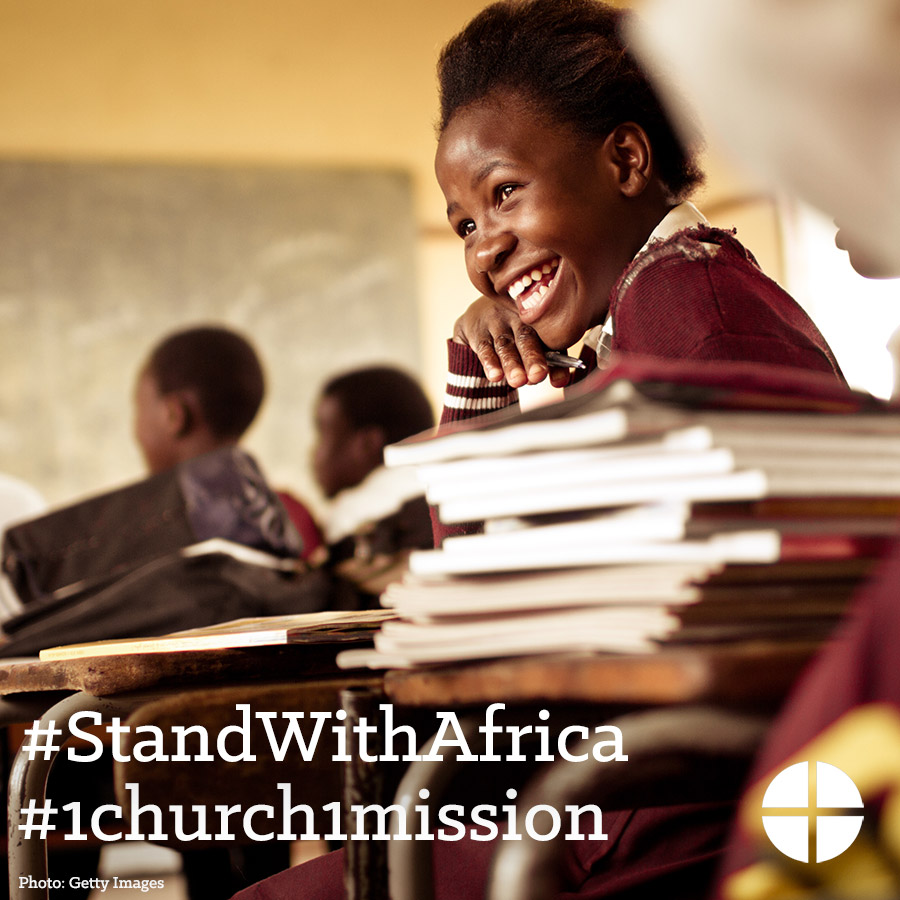 Facebook/Instagram: The Solidarity Fund for the Church in Africa is an opportunity to support the faith of our African brothers and sisters. Please be generous to the collection at Mass! #StandWithAfrica #1church1mission www.usccb.org/africaTwitter: 
The Solidarity Fund for Africa supports the faith of our brothers and sisters. Please be generous to the collection! #StandWithAfricaPost 2: Before the CollectionThe link in the posts leads to a video. Please be sure to copy the whole link and the video will automatically be linked on Facebook and Twitter!Facebook: 
See how your gift to the Solidarity Fund for the Church in Africa has made a difference for young people in Uganda! #StandWithAfrica #1church1mision https://goo.gl/V00WNw Twitter: 
Your gift to the Solidarity Fund for the Church in Africa has made a difference in Uganda! #StandWithAfrica https://goo.gl/V00WNwPost 3: Week of the Collection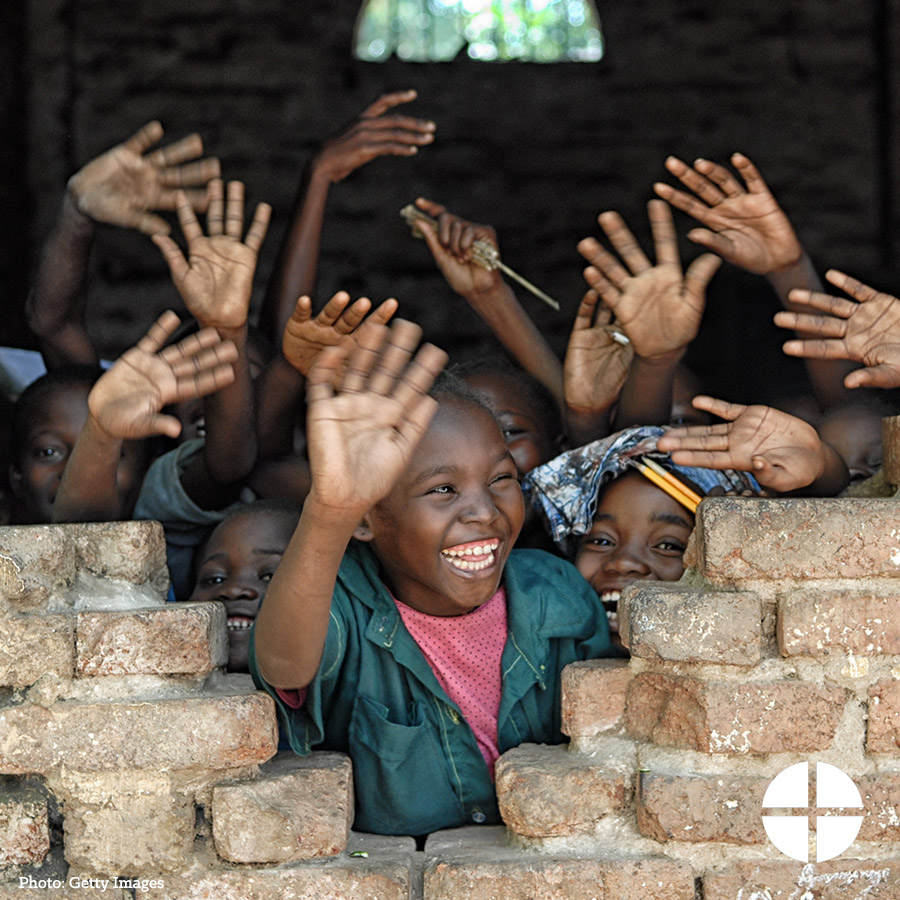 Facebook/Instagram: 
Despite challenges like migration, disease, and poverty, the Church in Africa continues to grow rapidly. Our second collection this weekend will support the Church in Africa and the faithful there. #StandWithAfrica #1church1mission www.usccb.org/africaTwitter: 
The Solidarity Fund for Africa supports the faith of our brothers and sisters. Please be generous to the collection! #StandWithAfricaPost 4: Week of the Collection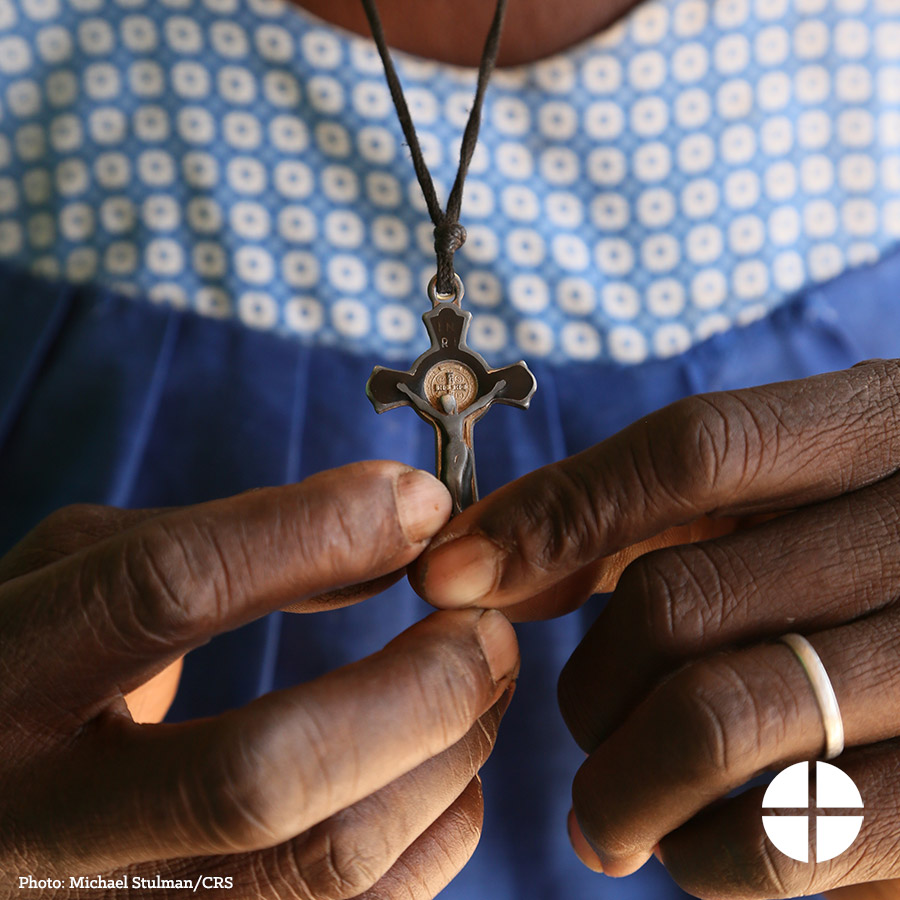 Facebook/Instagram: 
Your support of the Solidarity Fund for the Church in Africa makes a real difference in the lives of the Catholic faithful across the African continent. Please be generous this weekend at Mass! #StandWithAfrica #1church1mission  www.usccb.org/africaTwitter: 
Support to the Solidarity Fund for Africa makes a real difference in many lives. Please be generous at Mass! www.usccb.org/africaPost 5: Week of the Collection The link in the posts leads to a video. Please be sure to copy the whole link and the video will automatically be linked on Facebook and Twitter!
Facebook: 
Your support to the Solidarity Fund for the Church in Africa helps pastoral projects in Africa, like this pro-life conference in Ghana. Please be generous to the collection this weekend! #StandWithAfrica #1church1mission https://goo.gl/1BlhPj Twitter: 
Solidarity Fund for the Church in Africa helps pastoral projects like this pro-life conference in Ghana. Watch: https://goo.gl/1BlhPj Post 6: Week of the Collection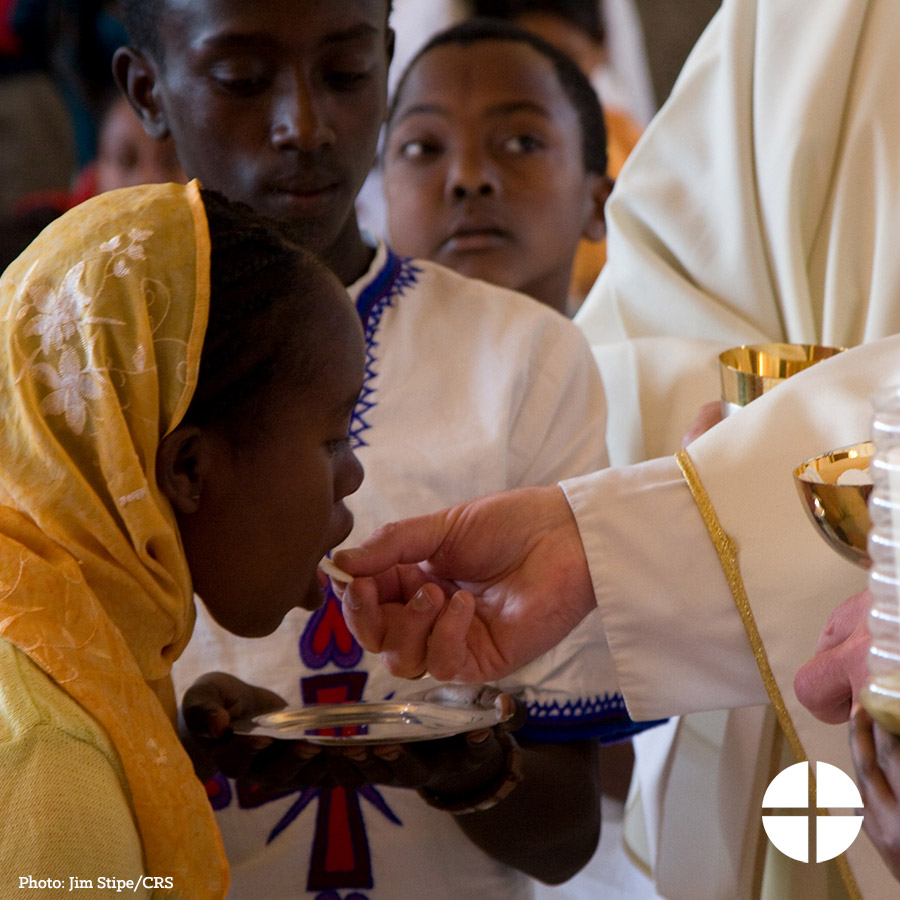 Facebook/Instagram: 
#StandWithAfrica and support the Solidarity Fund for the Church in Africa! Our second collection this weekend will support pastoral outreach to Catholics there. #1church1mission  www.usccb.org/africaTwitter: 
Our second collection this weekend will support the pastoral outreach to Catholics throughout Africa. #StandWithAfricaPost 7: Day of Collection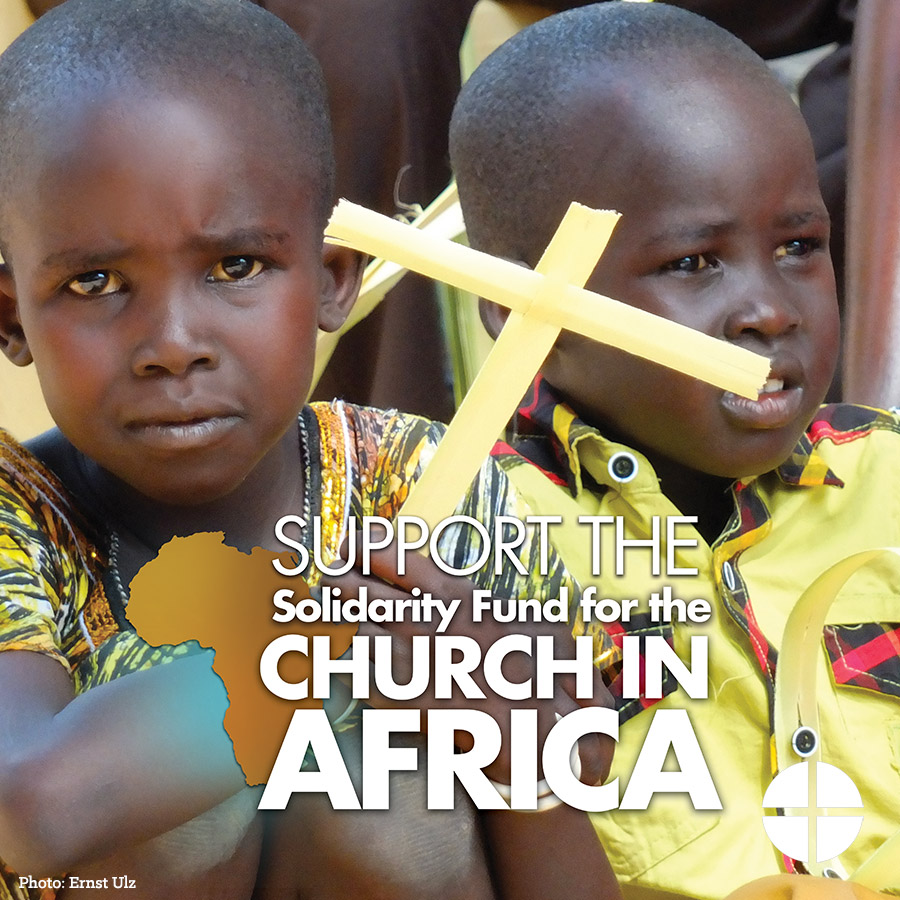 Facebook/Instagram: 
Our second collection this weekend is for the Solidarity Fund for the Church in Africa. Funds collected support schools, evangelization and outreach projects, and the education of clergy and religious. Please be generous and #StandWithAfrica #1church1mission www.usccb.org/africaTwitter: 
Our second collection this weekend is for the Solidarity Fund for the Church in Africa. Please be generous!  www.usccb.org/africa